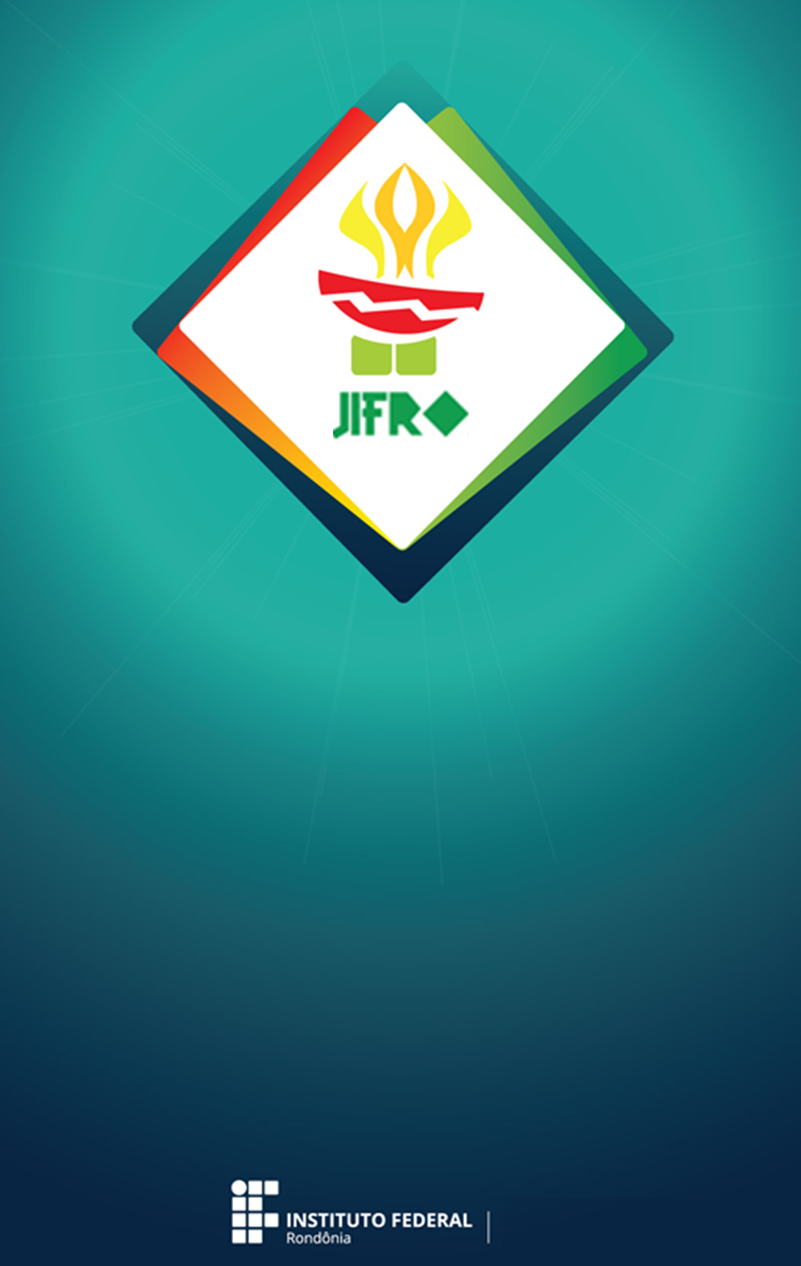 Regulamento EspecíficoFUTEBOLArt. 1º- A competição será realizada com base nas regras oficiais da Confederação Brasileira de Futebol – CBF e adaptações deste Regulamento.Art. 2º- Cada equipe poderá inscrever no mínimo 14 (catorze) e no máximo 16 (dezesseis) alunos-atletas.Art. 3º- Cada partida terá duração de 70 (setenta) minutos corridos, divididos em 2 (dois) tempos de 35 (trinta e cinco) minutos corridos com 5 (cinco) minutos de intervalo entre os tempos.Art. 4º- Nos jogos em que houver necessidade de se conhecer um vencedor, serão adotados os seguintes critérios, pela ordem: I – Será cobrada uma série de 5 (cinco) tiros livres direto a gol executados da marca penal, alternadas pelos jogadores que terminarem o jogo, designados previamente pelo técnico responsável; II – Persistindo o empate, serão cobrados tantos tiros livres diretos a gol quanto necessários, executados da marca penal, alternadamente, por diferentes alunos-atletas até que haja um vencedor. Art. 5º- No banco de reservas somente poderão permanecer, além dos alunos-atletas, o profissional-técnico, o dirigente e o representante da equipe médica, devidamente credenciados e identificados na súmula do jogo. Art. 6º- As equipes deverão apresentar-se uniformizadas para o jogo com camisas numeradas na costa, calção, tênis, meião e caneleiras.Parágrafo único. As camisas dos goleiros deverão ter cores diferentes das camisas dos demais alunos-atletas da equipe.Art. 7º- Não será permitido jogar com piercing, brinco, colar, presilha ou qualquer outro objeto que ponha em risco a integridade física dos alunos-atletas.Art. 8º- Estará automaticamente suspenso da partida subsequente o aluno-atleta ou dirigente que for expulso ou receber 02 (dois) cartões amarelos, consecutivos ou não.Parágrafo único. É de responsabilidade das equipes disputantes da competição o controle de cartões e/ou punições recebidas, independente de comunicação oficial.Art. 9º- Os casos omissos neste regulamento serão resolvidos pelo coordenador da modalidade.COMISSÃO ORGANIZADORA